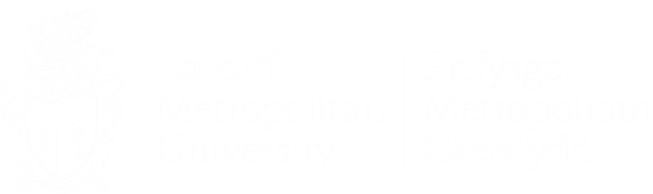 DATGANIAD O BRIF GYFRIFOLDEBAU BWRDD Y LLYWODRAETHWYRCymeradwyo cymeriad addysgol, cenhadaeth a gweledigaeth strategol y sefydliad, cynlluniau academaidd a busnes hirdymor a dangosyddion perfformiad allweddol, a sicrhau bod y rhain yn bodloni buddiannau rhanddeiliaid. Dirprwyo awdurdod i'r Is-Ganghellor a Phennaeth, fel prif weithredwr, ar gyfer rheolaeth academaidd, corfforaethol, ariannol, ystad a phersonél y sefydliad. Sefydlu ac adolygu'n rheolaidd y polisïau, y gweithdrefnau a'r terfynau o fewn y swyddogaethau rheoli hynny a gyflawnir gan ac o dan awdurdod pennaeth y sefydliad.Sicrhau sefydlu a monitro systemau rheolaeth ac atebolrwydd, gan gynnwys rheolaethau ariannol a gweithredol ac asesu risg, a gweithdrefnau ar gyfer ymdrin â chwynion mewnol ac ar gyfer rheoli gwrthdaro buddiannau. Sicrhau, trwy waith y Pwyllgor Archwilio, y cydymffurfir â Chod Ymarfer Archwilio CCAUC. Sicrhau bod prosesau yn eu lle i fonitro a gwerthuso perfformiad ac effeithiolrwydd y sefydliad yn erbyn y cynlluniau a'r dangosyddion perfformiad allweddol cymeradwy, y dylid eu meincnodi, lle bo hynny'n bosibl ac yn briodol, yn erbyn sefydliadau tebyg eraill. Sefydlu prosesau i fonitro a gwerthuso perfformiad ac effeithiolrwydd y corff llywodraethu ei hun a'i bwyllgorau. Cynnal ei fusnes yn unol ag arfer gorau mewn llywodraethu corfforaethol addysg uwch ac egwyddorion bywyd cyhoeddus a luniwyd gan y Pwyllgor Safonau mewn Bywyd Cyhoeddus.Diogelu enw da a gwerthoedd y sefydliad. Penodi’r Is-Ganghellor a Phennaeth yn brif weithredwr a rhoi trefniadau addas ar waith ar gyfer monitro ei berfformiad. Penodi Clerc i’r corff llywodraethu a rhoi trefniadau addas ar waith ar gyfer monitro ei berfformiad. Bod yn gyfrifol am benodi, aseinio, graddio, atal, diswyddo a phenderfynu ar gyflog ac amodau gwasanaeth yr Is-Ganghellor a Phennaeth, Clerc Bwrdd y Llywodraethwyr a deiliaid uwch swyddi fel y gall Bwrdd y Llywodraethwyr benderfynu ar ôl ymgynghori, lle bo'n briodol, â'r Is-Ganghellor a Phennaeth. Bod yr awdurdod cyflogi ar gyfer holl staff y sefydliad a bod yn gyfrifol am sefydlu strategaeth adnoddau dynol gan gynnwys gosod fframwaith ar gyfer tâl ac amodau staff heblaw’r rhai y cyfeirir atynt ym mharagraff 10 uchod.Bod yn brif awdurdod ariannol a busnes y sefydliad, sicrhau bod llyfrau cyfrifon cywir yn cael eu cadw, cymeradwyo’r gyllideb flynyddol a’r datganiadau ariannol, a bod â chyfrifoldeb cyffredinol am asedau, eiddo ac ystâd y brifysgol gan gynnwys cynnal statws elusennol eithriedig .Bod yn awdurdod cyfreithiol y sefydliad ac, fel y cyfryw, sicrhau bod systemau yn eu lle ar gyfer bodloni holl rwymedigaethau cyfreithiol y sefydliad, gan gynnwys y rhai sy’n deillio o gontractau, ymrwymiadau cyfreithiol eraill a wneir yn enw’r sefydliad a chydymffurfiaeth â deddfwriaeth gan gynnwys deddfwriaeth cydraddoldeb.I wneud y cyfryw ddarpariaeth ag y gwêl yn dda ar gyfer lles cyffredinol myfyrwyr, mewn ymgynghoriad â’r Bwrdd Academaidd, a chymryd y camau hynny sy’n rhesymol ymarferol i sicrhau bod Undeb y Myfyrwyr yn gweithredu mewn ffordd deg a democrataidd a’i fod yn atebol am ei cyllid. Gweithredu fel ymddiriedolwr ar gyfer unrhyw eiddo, cymynrodd, gwaddol, neu rodd i gefnogi gwaith a lles y sefydliad. Sicrhau bod Erthyglau Llywodraethu Offeryn y sefydliad yn cael eu dilyn bob amser a bod cyngor priodol ar gael i alluogi hyn i ddigwydd. Sicrhau bod gan y sefydliad bolisi ysgrifenedig ar iechyd a diogelwch a monitro'r trefniadau ar gyfer gweithredu a datblygu'r polisi.Mae'r canlynol yn grynodeb o gyfrifoldebau aelodau Bwrdd y Llywodraethwyr fel y nodir yn yr Erthyglau Llywodraethu.CYFRIFOLDEBAUO dan Erthygl 3(1) o Erthyglau Llywodraethu UWIC bydd Bwrdd y Llywodraethwyr yn gyfrifol am: benderfynu cymeriad addysgol a chenhadaeth yr Athrofa ac am oruchwylio ei gweithgareddau;defnydd effeithiol ac effeithlon o adnoddau, diddyledrwydd y sefydliad a'r Gorfforaeth ac ar gyfer diogelu eu hasedau;cymeradwyo amcangyfrifon incwm a gwariant blynyddol;penodi, graddio, atal dros dro, diswyddo a phenderfynu ar gyflog ac amodau gwasanaeth deiliaid y Pennaeth, Clerc y Bwrdd a deiliaid yr uwch swyddi y caiff y Bwrdd eu pennu ar ôl ymgynghori, pan fo'n briodol, â'r Pennaeth;gwerthusiad y Pennaeth a Chlerc Bwrdd y Llywodraethwyr; agosod fframwaith ar gyfer tâl ac amodau gwasanaeth yr holl staff eraill.CYFRIFOLDEBAU NAD ELLIR EU DIRPRWYOMae Erthygl 5(4) o’r Erthyglau Llywodraethu yn gwahardd Bwrdd y Llywodraethwyr rhag dirprwyo’r canlynol: penderfyniad cymeriad a chenhadaeth addysgol yr Athrofa; cymeradwyo'r amcangyfrifon blynyddol o incwm a gwariant a'r cyfrifon terfynol ar gyfer pob blwyddyn ariannol;sicrhau diddyledrwydd y Sefydliad a'r Gorfforaeth a diogelu eu hasedau;penodi neu ddiswyddo'r Pennaeth; ac amrywio neu ddirymu'r Erthyglau Llywodraethu.